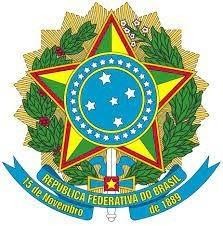 Ministério da EducaçãoSecretaria da Educação Profissional e Tecnológica Instituto Federal de Educação, Ciência e Tecnologia Baiano – Campus Catu Baiano Pró-Reitoria de EnsinoEdital Nº 34, de 16 de outubro de 2023 ANEXO IVDECLARAÇÃO DE PESSOA COM DEFICIÊNCIAEu,		, portador(a) do   RG   Nº	e inscrito(a) no CPF Nº 	, declaro ao IF Baiano que, conforme CID Nº	, constante do laudo médico em anexo e expedido conforme as especificações do Edital, possuo a seguinte deficiência:( ) Deficiência física (alteração completa ou parcial de um ou mais segmentos do corpo humano, acarretando o comprometimento da função física, apresentando-se sob a forma de paraplegia, paraparesia, monoplegia, monoparesia, tetraplegia, tetraparesia, triplegia, triparesia, hemiplegia, he - miparesia, ostomia, amputação ou ausência de membro, paralisia cerebral, nanismo, membros com deformidade congênita ou adquirida, exceto as deformidades estéticas e as que não produzam dificuldades para o desempenho de funções - Redação dada pelo Decreto Nº 5.296, de 2004);( ) Deficiência auditiva (perda bilateral, parcial ou total, de quarenta e um decibéis (dB) ou mais, aferida por audiograma nas frequências de 500Hz, 1.000Hz, 2.000Hz e 3.000Hz - Redação dada pelo Decreto Nº 5.296, de 2004);( ) Deficiência visual (cegueira, na qual a acuidade visual seja igual ou menor que 0,05 no melhor olho, com a melhor correção óptica; baixa visão, que significa acuidade visual entre 0,3 e 0,05 no melhor olho, com a melhor correção óptica; casos nos quais a somatória da medida do campo visual em ambos os olhos seja igual ou menor que 60 graus; ou ocorrência simultânea de quaisquer das condições anteriores - Redação dada pelo Decreto Nº 5.296, de 2004. Ainda, visão monocular, classificada como deficiência sensorial do tipo visual, para todos os efeitos legais - Redação dada pela Lei Nº 14.126, de 2021);( ) Deficiência mental (funcionamento intelectual significativamente inferior à média, com manifestação antes dos dezoito anos e limitações associadas a duas ou mais áreas de habilidades adap- tativas, tais como: a) comunicação; b) cuidado pessoal; c) habilidades sociais; d) utilização dos re - cursos da comunidade; e) saúde e segurança; f) habilidades acadêmicas; g) lazer; h) trabalho - Re - dação dada pelo Decreto Nº 5.296 de 2004);( ) Transtorno do Espectro Autista (TEA): a pessoa com Transtorno do Espectro Autista é considerada pessoa com deficiência, para todos os efeitos legais - Redação dada pela Lei Nº 12.764, de 2012.(   ) Outras (descreva): 	O laudo médico com expressa referência ao código correspondente da Classificação Internacional de Doença (CID) atesta a espécie e o grau da deficiência. São consideradas Pessoas com Deficiência (PcD) aquelas que têm impedimentos de longo prazo de natureza física, mental, intelectual ou sensorial, os quais, em interação com diversas barreiras, podem obstruir sua participação plena e efetiva na sociedade, em igualdades de condições com as demais pessoas, nos termos dos artigos 3º e 4º do Decreto Nº 3.298/99, do artigo 5º do Decreto Nº 5.296/2004, da Súmula Nº 377/2009 do Superior Tribunal de Justiça (STJ) e das Leis Nº 12.764/2012, Nº 13.146/2015 e Nº 14.126/2021.Local e dataAssinatura do(a) candidato(a)